ГОСУДАРСТВЕННОЕ БЮДЖЕТНОЕ ПРОФЕССИОНАЛЬНОЕ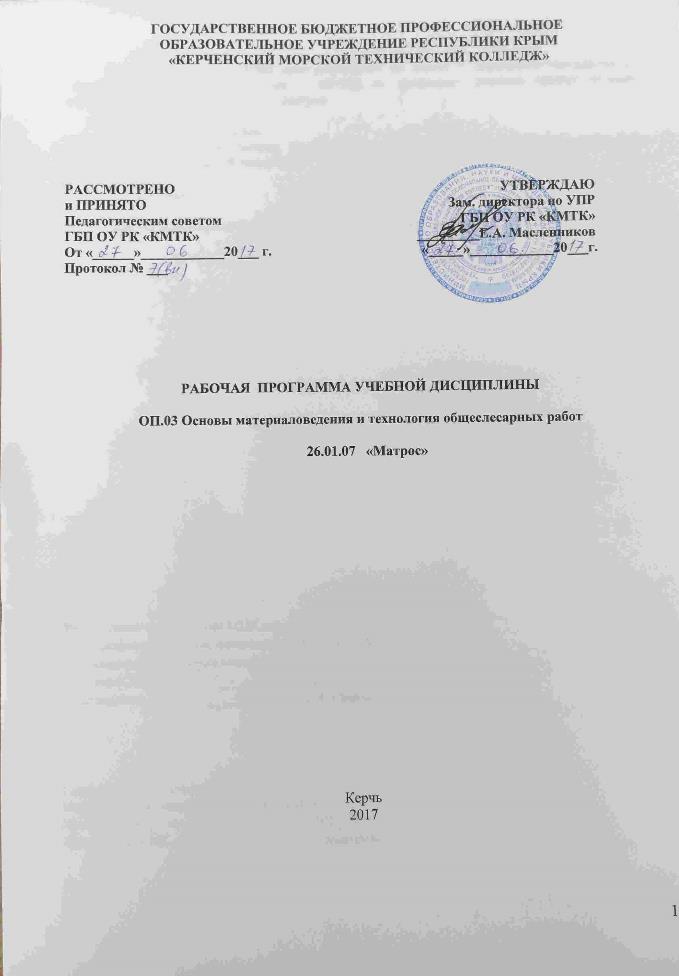  ОБРАЗОВАТЕЛЬНОЕ УЧРЕЖДЕНИЕ рЕСПУБЛИКИ кРЫМ     «КЕРЧЕНСКИЙ МОРСКОЙ ТЕХНИЧЕСКИЙ КОЛЛЕДЖ»рабочая  ПРОГРАММа УЧЕБНОЙ ДИСЦИПЛИНЫОП.03 Основы материаловедения и технология общеслесарных работ    26.01.07   «Матрос»Керчь 2017 Программа учебной дисциплины разработана на основе Федерального государственного образовательного стандарта (далее – ФГОС) по профессии среднего профессионального образования (далее – СПО) 26.01.07 Матрос.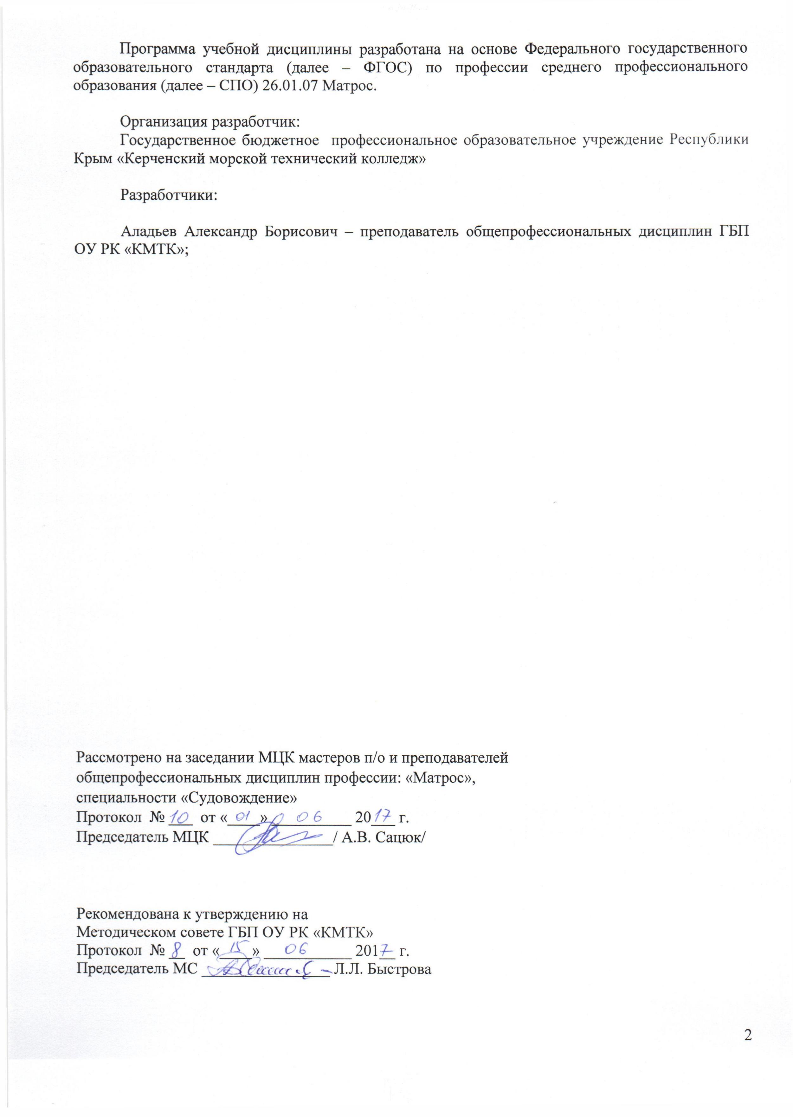 Организация разработчик:Государственное бюджетное  профессиональное образовательное учреждение Республики Крым «Керченский морской технический колледж»Разработчики:Аладьев А.Б. – преподаватель общепрофессиональных дисциплин ГБП ОУ РК «КМТК»;Рассмотрено на заседании МЦК мастеров п/о и преподавателей общепрофессиональных дисциплин профессии: «Матрос», специальности «Судовождение» Протокол  № ___  от «____» __________ 20___ г. Председатель МЦК _______________/ А.В. Сацюк/	Рекомендована к утверждению на Методическом совете ГБП ОУ РК «КМТК»Протокол  № __  от «____» ___________ 201__ г. Председатель МС ________________ Л.Л. БыстроваСОДЕРЖАНИЕ1. паспорт ПРОГРАММЫ УЧЕБНОЙ ДИСЦИПЛИНЫОП.03 Основы материаловедения и технология общеслесарных работ1.1. Область применения программыПрограмма учебной дисциплины Основы материаловедения и технология общеслесарных работ является частью ППКРС в соответствии с ФГОС СПО по профессии 26.01.07 матрос1.2. Место дисциплины в структуре основной профессиональной образовательной программы: дисциплина входит в общепрофессиональный цикл.1.3. Цели и задачи дисциплины – требования к результатам освоения дисциплины:В результате освоения дисциплины обучающийся должен уметь:выбирать основные конструкционные и эксплуатационные материалы;проводить первичную обработку материалов с разными свойствами;пользоваться стандартами и другой нормативной документацией;определять правильность работы контрольно-измерительных приборов, пользоваться ими;анализировать условия работы, оценивать работоспособность деталей машин и механизмов;использовать механическое оборудование судовой мастерской, ручные инструменты, измерительное и испытательное оборудование при эксплуатации и ремонте судовых технических средств;обеспечивать качество слесарных работ при обслуживании и ремонте судовых механизмов и устройств;В результате освоения дисциплины обучающийся должен знать:основные свойства конструкционных и эксплуатационных материалов, применяемых при ремонте, эксплуатации и техническом обслуживании;основные технологические процессы обработки материалов с разными свойствами;основы стандартизации, погрешности при изготовлении деталей и сборке машин, номинальный и предельные размеры, действительный размер, допуск размера, поле допуска, посадки, их виды и назначение, точность обработки, системы допусков и посадок;основы метрологии: понятие, термины, показатели измерительных приборов;назначение, характеристики, устройство и порядок использования универсальных средств измерения;виды слесарных работ и технологию их выполнения при техническом обслуживании и ремонте судовых механизмов и устройств;оборудование, инструменты и контрольно-измерительные приборы, применяемые при выполнении слесарных работ1.4. Рекомендуемое количество часов на освоение программы дисциплины:максимальная учебная нагрузка обучающегося 48 часов;обязательной учебной нагрузки обучающегося 32 часа,в том числе практические занятия 16 часов;самостоятельные работы обучающегося  16 часов.		2. СТРУКТУРА И СОДЕРЖАНИЕ УЧЕБНОЙ ДИСЦИПЛИНЫ2.1. Объем учебной дисциплины и виды учебной работы2.2. Содержание обучения по учебной дисциплине ОП.03 «Основы материаловедения и технология общеслесарных работ»Для характеристики уровня освоения учебного материала используются следующие обозначения:1. – ознакомительный (узнавание ранее изученных объектов, свойств);2. – репродуктивный (выполнение деятельности по образцу, инструкции или под руководством);3. – продуктивный (планирование и самостоятельное выполнение деятельности, решение проблемных задач).3. условия реализации программы дисциплины3.1. Требования к минимальному материально-техническому обеспечениюРеализация программы дисциплины требует наличия учебного кабинета «Материаловедения и технологии общеслесарных работ» и слесарно-механической мастерской.Оборудование учебного кабинета:- посадочные места по количеству обучающихся;- рабочее место преподавателя;- комплект учебно-наглядных пособий «Материаловедение»;- объемные модели металлических кристаллических решеток;- образцы металлов (стали, чугуна, цветных металлов и сплавов);- образцы минералов и полезных ископаемых;- образцы неметаллических материалов;- обучающий стенд « Диаграмма Железо - Углерод»;- обучающие стенды « Классификация, назначение и расшифровка марок железоуглеродистых сплавов»;- макет доменной печи;- магнитная доска.Технические средства обучения:- компьютер с лицензионным программным обеспечением и мульти медиа проектор.Оборудование мастерской:по количеству обучающихся:— верстак слесарный с индивидуальным освещением и защитными экранами;— параллельные поворотные тиски;— комплект рабочих инструментов;— измерительный и разметочный инструмент;на мастерскую:— сверлильные станки;— стационарные роликовые гибочные станки;— заточные станки;— электроточила;— рычажные и стуловые ножницы;— вытяжная и приточная вентиляция.3.2. Информационное обеспечение обученияПеречень рекомендуемых учебных изданий и  дополнительной литературыОсновные источники:Адаскин А.М. Материаловедение (металлообработка), 	Академия, 2014Заплатин В.Н. Основы материаловедения (металлообработка)	, Академия, 2017Черепахин А.А. Технология обработки материалов, Академия, 2016Соколова Е.Н. Материаловедение: Лабораторный практикум, Академия, 2017Покровский Б.С. Основы слесарного дела: Рабочая тетрадь, Академия, 2012Моряков О.С. Материаловедение, Академия, 2015Феофанов А.Н. Чтение рабочих чертежей, Академия, 2015\2017Пальчик К.Б. Метод. основы работ на слесарном участке, Морская гос. академия адм. Ф.Ф. Ушакова, 2016Дополнительные источники:Покровский Б.С., Скакун В.А. Слесарное дело: Альбом плакатов. – М.: ОИЦ «Академия», 2005. – 30 шт.Электронные ресурс «Слесарные работы». Форма доступа: http://metalhandling.ruМакиенко Н.И. Практические работы по слесарному делу: Учеб. пособие для проф. техн. училищ. – М.: 1982. – 208 с.Контроль и оценка результатов освоения  ДисциплиныКонтроль и оценка результатов освоения дисциплины осуществляется преподавателем в процессе проведения практических занятий, тестирования, а также выполнения обучающимися индивидуальных заданий и контрольных работ. РАССМОТРЕНОи ПРИНЯТОПедагогическим советом ГБП ОУ РК «КМТК»От «______»____________20___ г.Протокол № ___УТВЕРЖДАЮЗам. директора по УПР ГБП ОУ РК «КМТК»_________Е.А. Масленников«_____»____________20___г.стр.ПАСПОРТ ПРОГРАММЫ УЧЕБНОЙ ДИСЦИПЛИНЫ4СТРУКТУРА и содержание УЧЕБНОЙ ДИСЦИПЛИНЫ5условия реализации программы учебной дисциплины9Контроль и оценка результатов Освоения учебной дисциплины10Вид учебной работыКоличество часов Максимальная учебная нагрузка (всего)48Обязательная аудиторная учебная нагрузка (всего) 32в том числе:практические занятия19самостоятельная работа обучающихся (всего)16Промежуточная аттестация в форме дифференцированного зачетаПромежуточная аттестация в форме дифференцированного зачетаНаименование разделов и темСодержание учебного материала, лабораторные и практические занятия, внеаудиторная (самостоятельная) учебная работа обучающихся, курсовая работа (проект)Содержание учебного материала, лабораторные и практические занятия, внеаудиторная (самостоятельная) учебная работа обучающихся, курсовая работа (проект)Объем часовУровень освоения12234Раздел 1. Понятие о металлах и сплавах4Тема 1.1.Кристаллическое строение металловСодержание учебного материалаСодержание учебного материала1Тема 1.1.Кристаллическое строение металлов1Общие сведения о кристаллическом строении металлов. Характеристика строения металлов11, 2Тема 1.1.Кристаллическое строение металловСамостоятельная работа обучающихсяОсобенности строения кристаллических тел.Самостоятельная работа обучающихсяОсобенности строения кристаллических тел.1Тема 1.2. Основы теории сплавовСодержание учебного материалаСодержание учебного материала1Тема 1.2. Основы теории сплавов1Понятие о металлах и сплавах.11, 2Тема 1.2. Основы теории сплавовСамостоятельная работа обучающихся. Микро и макроструктуры металлов и сплавов.Самостоятельная работа обучающихся. Микро и макроструктуры металлов и сплавов.1Раздел 2. Сплавы железа с углеродом17Тема 2.1. Стали и чугуныСодержание учебного материалаСодержание учебного материала2Тема 2.1. Стали и чугуны1Классификация сталей и чугунов21, 2Тема 2.1. Стали и чугуныПрактические занятияПрактические занятия6Тема 2.1. Стали и чугуны1Анализ микроструктуры чугунов. Микроанализ стали2Тема 2.1. Стали и чугуны2Расшифровка обозначений и выбор материалов2Тема 2.1. Стали и чугуны3Выбор материалов для изготовления изделия2Тема 2.1. Стали и чугуныСамостоятельная работа обучающихся. Методы получения стальных и чугунных заготовокСамостоятельная работа обучающихся. Методы получения стальных и чугунных заготовок4Тема 2.2. Термическая обработкаСодержание учебного материалаСодержание учебного материала1Тема 2.2. Термическая обработка1 Отжиг, закалка, отпуск, нормализация11, 2Тема 2.2. Термическая обработкаПрактические занятияПрактические занятия1Тема 2.2. Термическая обработка1Изучение методов контроля твердости стали при термообработке.1Тема 2.2. Термическая обработкаСамостоятельная работа обучающихся. Методы испытания стали.Самостоятельная работа обучающихся. Методы испытания стали.1Тема 2.3. Химико-термическая обработкаСодержание учебного материалаСодержание учебного материала1Тема 2.3. Химико-термическая обработка1 Цементация, азотирование, алитирование, хромирование, борирование, силицирование, нитроцементация11, 2Тема 2.3. Химико-термическая обработкаСамостоятельная работа обучающихся. Параметры твердости при химико-термической обработке сталиСамостоятельная работа обучающихся. Параметры твердости при химико-термической обработке стали1Раздел 3. Медь и ее сплавы3Тема3.1. Бронзы и алюминийСодержание учебного материалаСодержание учебного материала2Тема3.1. Бронзы и алюминий1 Метод получения и свойства бронзы11, 2Тема3.1. Бронзы и алюминий2Алюминий и его сплавы11, 2Тема3.1. Бронзы и алюминийСамостоятельная работа обучающихсяБронзы, применяемые в судостроенииСамостоятельная работа обучающихсяБронзы, применяемые в судостроении1Раздел 4. Слесарное дело23Тема 4.1. Организация слесарных работСодержание учебного материалаСодержание учебного материала1Тема 4.1. Организация слесарных работ1Правила техники безопасности при слесарных работахОрганизация рабочего места слесаря: устройство и назначение слесарного верстака, параллельных тисков, рабочего, измерительного и разметочного инструмента, защитного экрана. Правила освещения рабочего места.11, 2Тема 4.2. Общеслесарные работыСодержание учебного материалаСодержание учебного материала3Тема 4.2. Общеслесарные работы1Виды слесарных работ: плоскостная разметка, правка и гибка металла, резание металла, опиливание металла, шабрение, сверление, зенкование, зенкерование и развертывание отверстий, обработка резьбовых поверхностей, выполнение неразъемных соединений, в т.ч. клепка, пайка и лужение, склеивание.11, 2Тема 4.2. Общеслесарные работы2Последовательность слесарных операций в соответствии с характеристиками применяемых материалов и требуемой формой изделия.11, 2Тема 4.2. Общеслесарные работы3Требования к качеству обработки деталей11, 2Тема 4.2. Общеслесарные работыПрактические занятияПрактические занятия12Тема 4.2. Общеслесарные работы1Разметка плоских поверхностей. 1Тема 4.2. Общеслесарные работы2Рубка металла. 1Тема 4.2. Общеслесарные работы3Правка металла.1Тема 4.2. Общеслесарные работы4Гибка металла.1Тема 4.2. Общеслесарные работы5Резка металла.1Тема 4.2. Общеслесарные работы6Опиливание металла.1Тема 4.2. Общеслесарные работы7Сверление, зенкование, зенкерование и развертывание отверстий. Тема 4.2. Общеслесарные работы8Нарезание внешней резьбы. 1Тема 4.2. Общеслесарные работы9Нарезание внутренней резьбы.1Тема 4.2. Общеслесарные работы10Клепка.1Тема 4.2. Общеслесарные работы11Пайка и лужение. Склеивание.1Тема 4.2. Общеслесарные работы12Шабрение1Тема 4.2. Общеслесарные работыСамостоятельная работа обучающихсяВыполнение индивидуального проектного задания по теме «Изготовление изделий из металла»Самостоятельная работа обучающихсяВыполнение индивидуального проектного задания по теме «Изготовление изделий из металла»7дифференцированный зачетдифференцированный зачетдифференцированный зачет1Всего:Всего:Всего:48Результаты обучения(освоенные умения, усвоенные знания)Формы и методы контроля и оценки результатов обучения Умения: выбирать основные конструкционные и эксплуатационные материалы;практические занятияпроводить первичную обработку материалов с разными свойствами;практические занятия, внеаудиторная самостоятельная работапользоваться стандартами и другой нормативной документацией;практические занятияопределять правильность работы контрольно-измерительных приборов, пользоваться ими;практические занятия, внеаудиторная самостоятельная работаанализировать условия работы, оценивать работоспособность деталей машин и механизмов;практические занятия, внеаудиторная самостоятельная работаиспользовать механическое оборудование судовой мастерской, ручные инструменты, измерительное и испытательное оборудование при эксплуатации и ремонте судовых технических средствпрактические занятия, внеаудиторная самостоятельная работаобеспечивать качество слесарных работ при обслуживании и ремонте судовых механизмов и устройств;практические занятия, внеаудиторная самостоятельная работаЗнания:основные свойства конструкционных и эксплуатационных материалов, применяемых при ремонте, эксплуатации и техническом обслуживании;внеаудиторная самостоятельная работаосновные технологические процессы обработки материалов с разными свойствами;  отчет по практическим работам, письменный опрососновы стандартизации, погрешности при изготовлении деталей и сборке машин, номинальный и предельные размеры, действительный размер, допуск размера, поле допуска, посадки, их виды и назначение, точность обработки, системы допусков и посадок;устный и письменный опрос, текущий контроль, отчет по практическим работамосновы метрологии: понятие, термины, показатели измерительных приборов;текущий контроль, отчет по практическим работам, устный и письменный опросназначение, характеристики, устройство и порядок использования универсальных средств измерения;устный и письменный опросвиды слесарных работ и технологию их выполнения при техническом обслуживании и ремонте судовых механизмов и устройств;практические работы, устный и письменный опрособорудование, инструменты и контрольно-измерительные приборы, применяемые при выполнении слесарных работпрактические работы, устный и письменный опрос